          UZUNLUK PROBLEMLERİ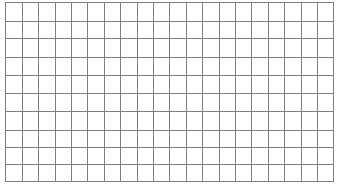 SEBEP SONUÇ  CÜMLELERİ       Bir olayın ,bir durumun gerçekleşme ya da gerçekleşmeme sebebini ortaya koyan cümlelere sebep  sonuç  cümleleri denir.       Bir olayın ,durumun ,davranışın sebebini öğrenmek için neden ,nasıl sorularını sorarız.       Bu sorulara cevap verirken de ; için , çünkü ,bunun nedeni ,bu nedenle ,olduğu için ,bu yüzden ,dolayısıyla  ifadeleri kullanırız.Örnek 1 º : Hasta olduğum için okula gidemedi.       Okula neden gidemedin ?      —  Hasta olduğum için.Örnek 2 º : O kitabı alamam ,çünkü  o kadar param yok.       O kitabı neden alamazsın ?      —  Çünkü o kadar param yok.Aşağıdaki cümlelerdeki noktalı yerleri sebep sonuç bildiren ifadelerin uygun olanlarıyla tamamlayınız.                        için , çünkü ,bunun nedeni ,bu nedenle ,olduğu için ,bu yüzden ,dolayısıyla      *  Derslerine hiç çalışmadı ……………………. sınıfta kaldı.*  Ödevlerimi yapamadım ,………………………. kitabım yoktu.*  Trafik kazası ……………………………yolda bir saat bekledik.*  Babam parasızlık ………………………………okuyamamış.*  Geç kaldığım …………………………… sınava yetişemedim.*  Çalışkanlığı ……………………….. köyün en zengini oldu.*  Kapı kapalı olduğu ……………………. yağmur altında beklemek zorunda kaldık.*  Derslerine hiç çalışmadığı …………………………… sınıfta kaldı.*  Yoğun sis ………………………………. vapur seferleri iptal edilmiş.*  Şiddetli soğuklar……………………….. sebzeler zarar görmüş.*  Seni göndermeye gelmedim ,…………………………. çok üzgündüm.*  Aşırı sıcaklar …………………………… ekinler kurudu.B. Aşağıdaki cümlelerdeki noktalı yerleri sebep sonuç bildiren ifadelerin uygun olanlarıyla tamamlayınız.1 – Arabayı çalıştıramadım ,  .   .   .   .   .   .  .   .   .   .   .    benzini yoktu.2 – Çok zayıf olduğu  .   .   .   .   .  .   .   .   .   .    kutuları taşıyamadı. 3 – Irmak’ın bugün doğum günü  .   .   .   .   .  .   .   .   .   ona bir sürpriz hazırlayacağız.4 –  Üzgün olmasının   .   .   .   .   .  .   .   .   .   .     .  dedesinin hasta olmasıymış.5 –  Hava yağışlı ol   .   .   .   .   .   .   .   .   .   .   .   .   Beden Eğitimi dersi yapamadık.6 –  Yüzme bilmediğim   .   .   .   .   .   .  .   .   .   .   .    havuza girmek istemiyorum7 –  Hava yağışlı olduğu   .   .   .   .   .   .   .   .   .   .   .   .   Beden Eğitimi dersi yapamadık.8 –  Okula servisle gidiyorum   .   .   .   .   .   .   .   .  .   .   .   .   .    evimiz okula çok uzak.C .Aşağıdaki cümlelerdeki sebep ve sonuç ifadelerini yazınız.1 – Okula gideceği için erken yattı.Sebep :  .   .   .   .   .   .   .   .   .   .   .   .  .   .   .   .   .   .   .  Sonuç :  .   .   .   .   .   .   .   .   .   .   .   .  .   .   .   .   .   .       2 – Tatile gidemedi ,çünkü babası ameliyat oldu.Sebep :  .   .   .   .   .   .   .   .   .   .   .   .   .   .   .   .   .          Sonuç :  .   .   .   .   .   .   .   .   .   .   .   .   .   .   .   .   .   3 – Çok fazla yemek yediğinden obezite olmuş.Sebep :  .   .   .   .   .   .   .   .   .   .   .   .   .   .   .   .   .          Sonuç :  .   .   .   .   .   .   .   .   .   .   .   .   .   .   .   .   .   